OPIS PRZEDMIOTU ZAMÓWIENIA(OPZ)dla zamówienia publicznego pod nazwą: „dostawa 6 sztuk inżektorów dla Parowozowni Wolsztyn” Zamawiający Parowozownia Wolsztyn prowadzi postępowanie na dostawę (sprzedaż) 6 sztuk inżektorów do użytku w parowozach. Inżektor (smoczek) – to urządzenie podające wodę do kotła parowozu, potrzebną  do wytwarzania pary. Inżektor ssąco-tłoczący – typu „Strube” – będzie umieszczany w pobliżu kotła, w budce maszynisty. Inżektor musi składać się z obudowy stanowiącej odlew żeliwny, dwóch dyszy, komory wodnej, zaworu parowego, zaworu zwrotnego, komory przelewowej, wietrznika i kurka wodnego. W obudowie należy umieścić krućce doprowadzające parę z kotła, wodę z tendra, wodę do kotła, wodę do zakrapiaczy oraz ujście wody do rury przelewowej. Dysza wewnątrz musi być uszczelniona w obudowie. Inżektor powinien mieć wydajność do 250 litrów na minutę przy maksymalnym ciśnieniu roboczym kotła parowozu, który wynosi 16 atmosfer. Pokrętło uruchamiające inżektor należy oprawić drewnem.Wykonawca udzieli gwarancji jakości i rękojmi za wady zgodnie z zaproponowanym kryterium, nie krótszej niż 24 miesiące od daty dostarczenia inżektora. Termin dostawy: do 31.12.2018 roku. Poniżej Zamawiający przedstawia poglądowy rysunek inżektora. 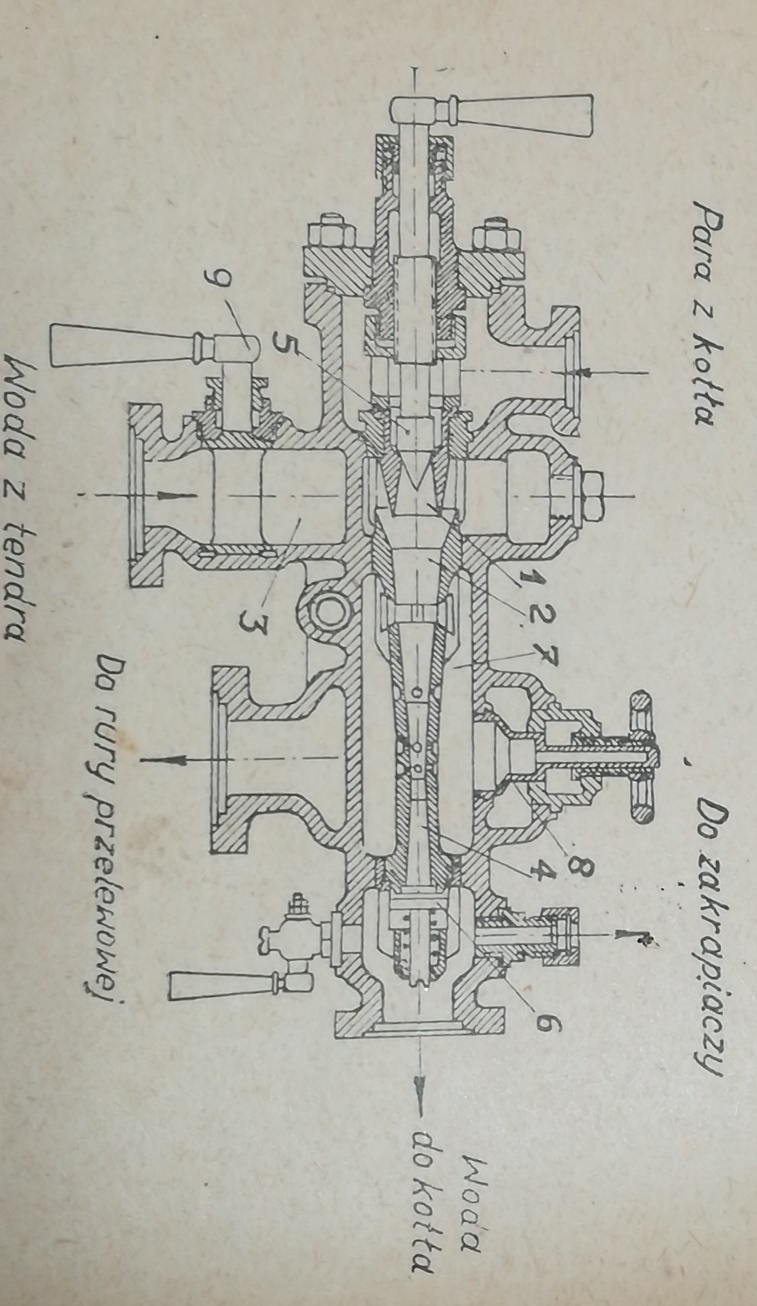 